El suscrito, Lic. Edgar Ramón Ibarra Contreras, Secretario General del H. Ayuntamiento de Cabo Corrientes, en funciones propias de mi cargo rindo el presente informe de actividades del periodo comprendido entre el 1ero de Julio a Septiembre del 2020.  REPORTE DE ACTIVIDADES DE OFICINA:Servicio a la ciudadanía de Lunes a Viernes con un horario de 09:00 am a 4:00 pm.Se elaboraron 250 Oficios a las diferentes dependencias de este H. Ayuntamiento.Se elaboraron 5 Convocatorias para la celebración de  Sesiones de Ayuntamiento.Se llevaron a cabo 5 sesiones de Ayuntamiento.Se elaboraron 5 actas de cabildo.Se expidieron 250 Constancias de Domicilio.Se elaboraron 180 Constancias de Identidad.Se elaboraron 300 Certificaciones de copias.Se expidieron 200 certificaciones de firmas.Se atendieron 700 audiencias con personas que requerían algún servicio de este departamento.REPORTE DE ACTIVIDADES OPERATIVAS:Asistencia a la inauguración del puente que comunica al municipio de Puerto Vallarta y nuestro municipio en el poblado de la boca de Tomatlan. Asistencia y participación a reunión con representantes de ejidos, comunidades y personal de la Junta Intermunicipal del Medio Ambiente de Sierra Occidental y Costa. Asistencia y participación en la entrega  del programa “RECREA Educando por la Vida”, en la primaria “Josefa Ortiz de Domínguez”. Asistencia y participación en la entrega del programa “RECREA” en la escuela Secundaria Técnica 137, en la cabecera municipal. Asistencia y participación en la entrega de despensas a las localidades de Ipala, El Toro, Peregrina de Gómez, Aquiles Serdán, Graciano Sánchez, La Parota y Playitas, que fueron afectadas por la tormenta tropical “Hernán”. Asistencia y participación en la entrega de donativo en apoyo para las familias afectadas por las inundaciones, por parte de Corporativo de Caja Solidaria “Talpense”. Se llevaron a cabo 25 visitas a las diferentes Localidades de este Municipio.Durante los 3 meses visite  cada una de las delegaciones de este Municipio:Delegación Las Juntas y Los Veranos.Delegación Chacala.Delegación El Refugio Suchitlán.Delegación Mayto.Delegación Yelapa.Asistí a varias  reuniones de trabajo, audiencias y Firmas de Convenios Relacionados con el Municipio, con diferentes dependencias de Gobierno en las Ciudades de Puerto Vallarta, Guadalajara, Mascota y Tomatlan, Jalisco.ATENTAMENTEEl Tuito, Municipio de Cabo Corrientes, Jalisco, A Septiembre 2020.  LIC. EDGAR RAMON IBARRA CONTRERASSECRETARIO  GENERAL 2018-2021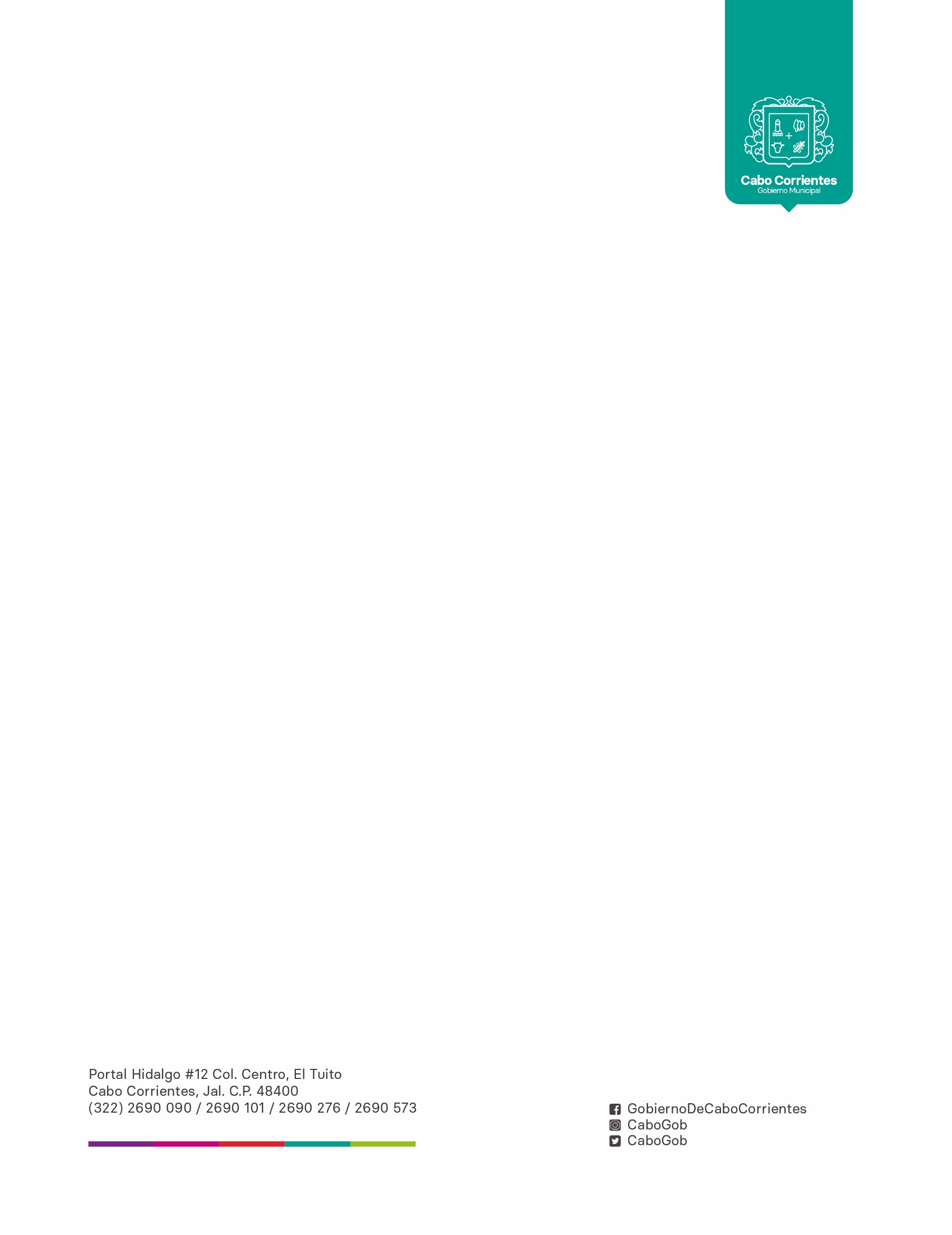 